Hoe pas ik de nummering van mijn 
facturen aan?	Stel dat je op 1 januari de nummering van je facturen terug met 1 wil laten starten, kan je dit best op volgende manier:Ga naar Basisbestanden & InstellingenKlik op Documenten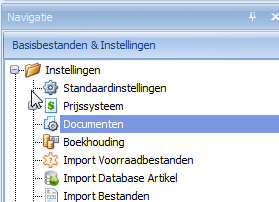 Klik op Facturen en/of CreditnotasHier kan je uw Laatst gebruikte nummer aanpassenVOORBEELDBij het starten van het kalenderjaar 2023 zet je hier gewoon ‘230000’.De volgende factuur die je maakt zal dan 230001 zijn.